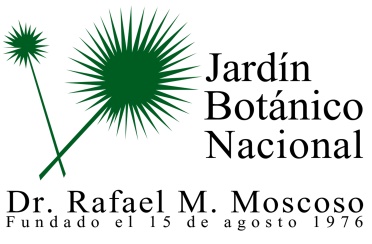 Durante el mes de agosto no se realizaron  durante el mes de FEBRERO  2020